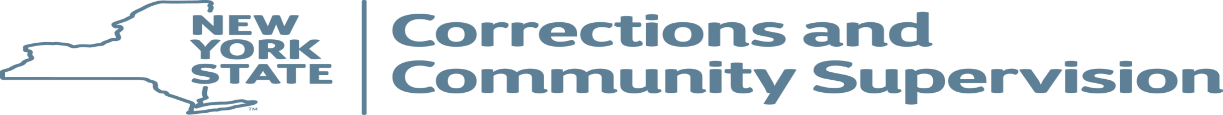 Physicians, are you looking for a change?  Tired of working long shifts with an overwhelming patient load?  Come work at a well-equipped and staffed correctional facility where you can make a difference, working with a smaller number of patients for reasonable hours.The NYS Department of Corrections and Community Supervision’s Department of Health Services operates as a Core Service to promote, restore and maintain the health of incarcerated individuals within safe facilities. There are 52 facilities located throughout the State of New York, serving approximately 46,000 inmates. Medical staff are made up of multi-interdisciplinary teams, which include Physicians, Physician Assistants, Nurse Practitioners, Nurses, Dentists, Pharmacists and other Ancillary positions.Starting salary is $143,381 - $171,631 *Additional $20,000 geographical differential for Clinton & Franklin CF, and $10,000 for Five Points, Groveland and Hudson CFs.  We offer full-time, part-time, hourly/per-diem positions.  To see a listing of our current vacancies please click here.Benefits include comprehensive health insurance, including dental, vision and prescriptions. NYS retirement system, deferred compensation plan, flexible spending plan, 13 vacation days, 5 personal days, 13 sick days and 12 paid holidays annually.Contact: www.doccs.ny.gov or DOCCS Health Services at (518) 445-6176 for more information and to apply.  